為保持職員及訪客的健康，你跟我都擔當重要的角色請用以下流程圖去決定你應否進入辦公大樓 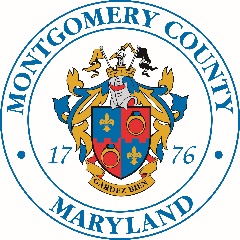 